MINISTERIO DE JUSTICIA Y SEGURIDAD PÚBLICA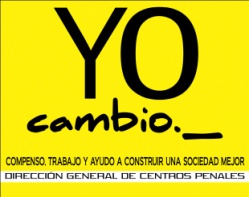 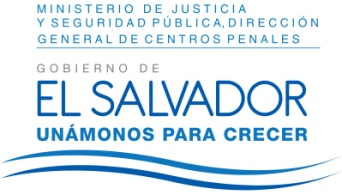 DIRECCIÓN GENERAL DE CENTROS PENALESUNIDAD DE ACCESO A LA INFORMACIÓN PÚBLICA7ª Avenida Norte y Pasaje N° 3 Urbanización Santa Adela Casa N° 1 Sn. Salv.Tel. 2527-8700Vista la solicitud del Licenciado XXXXXXXXXXXXXXXXXXXX, portador de su Documento Único de Identidad número XXXXXXXXXXXXXXXXXXXXXXXXXXXXX, en su carácter de Apoderado del señor XXXXXXXXXXXXXXXXXXXXXXXX, quien solicita: “1. Fechas de ingreso y egreso al Sistema Penitenciario del señor XXXXXXXXXXXXXXXXX XXXXXXXXXXXXXXX, quien es de XXXXXXXXXXXXXXXXXXXXXXXXX años de edad, XXXXXXXXXXXXXXXXXXXX, XXXXXXXXXXXXXXXXXXXX, originario de XXXXXXXXXXXXXXXXXXXXXX, y del domicilio de XXXXXXXXXXXXXXXXXXXXX, departamento de XXXXXXXXXXXXXXXXXXXX, con Documento Único de Identidad número XXXXXXXXXXXXXXXXXXXXXXXXXXXXXXXXXXXXXX, siendo hijo de los señores XXXXXXXXXXXXXXXXXXXXXXXXXX y XXXXXXXXXXXXXXXXXXXXXXX.”Con el fin de dar cumplimiento a lo solicitado, conforme a los Arts. 1, 2, 3 Lit. a, b, j. Art. 4 Lit. a, b, c, d, e, f, g.  y Artículos 65, 69, 71 y 72 de la Ley de Acceso a la Información Pública, la suscrita RESUELVE: Informar que en base a los registros que para tal efecto se llevan en esta Institución y en concordancia con el Sistema de Información Penitenciaria (SIPE), el señor: XXXXXXXXXXXXXXXXXXXXXX, posee los siguientes Registros Penitenciarios:Ingreso al Sistema Penitenciario el día seis de julio del año dos mil dos y fue puesto en libertad el día catorce de diciembre del año dos mil tres.Ingreso al Sistema Penitenciario el día uno de agosto del año dos mil cuatro y fue puesto en libertad el día veintisiete de julio del año dos mil nueve.Queda expedito el derecho de la persona solicitante de proceder conforme a lo establecido en el art. 82 de la Ley de Acceso a la Información Pública.San Salvador, a las once horas con veinte minutos del día dos de junio de dos mil dieciséis.Licda. Marlene Janeth Cardona AndradeOficial de InformaciónMJCA/dr								             Ref. Solicitud UAIP/OIR/134/2016